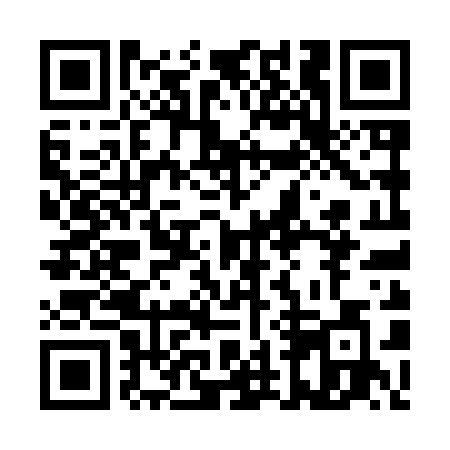 Ramadan times for Caracol, BelizeMon 11 Mar 2024 - Wed 10 Apr 2024High Latitude Method: NonePrayer Calculation Method: Muslim World LeagueAsar Calculation Method: ShafiPrayer times provided by https://www.salahtimes.comDateDayFajrSuhurSunriseDhuhrAsrIftarMaghribIsha11Mon4:554:556:0712:063:286:066:067:1312Tue4:554:556:0612:063:286:066:067:1413Wed4:544:546:0512:063:286:066:067:1414Thu4:534:536:0512:053:286:066:067:1415Fri4:524:526:0412:053:276:076:077:1416Sat4:514:516:0312:053:276:076:077:1417Sun4:514:516:0212:053:276:076:077:1518Mon4:504:506:0212:043:266:076:077:1519Tue4:494:496:0112:043:266:076:077:1520Wed4:484:486:0012:043:266:086:087:1521Thu4:484:485:5912:033:256:086:087:1522Fri4:474:475:5912:033:256:086:087:1623Sat4:464:465:5812:033:246:086:087:1624Sun4:454:455:5712:033:246:086:087:1625Mon4:444:445:5612:023:246:086:087:1626Tue4:434:435:5512:023:236:096:097:1627Wed4:434:435:5512:023:236:096:097:1728Thu4:424:425:5412:013:226:096:097:1729Fri4:414:415:5312:013:226:096:097:1730Sat4:404:405:5212:013:216:096:097:1731Sun4:394:395:5212:003:216:096:097:181Mon4:384:385:5112:003:206:106:107:182Tue4:384:385:5012:003:206:106:107:183Wed4:374:375:4912:003:196:106:107:184Thu4:364:365:4911:593:196:106:107:195Fri4:354:355:4811:593:186:106:107:196Sat4:344:345:4711:593:186:116:117:197Sun4:334:335:4611:583:176:116:117:198Mon4:334:335:4611:583:176:116:117:209Tue4:324:325:4511:583:166:116:117:2010Wed4:314:315:4411:583:166:116:117:20